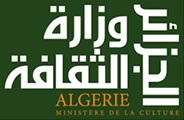 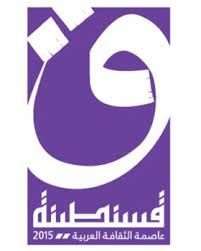 تحت الرعاية السامية لفخامة رئيس الجمهوريةو تحت إشراف معالي وزير الثقافةو والي ولاية تيزي وزو و والي ولاية قسنطينةالأسبوع الثقافي لولاية تيزي وزو من 03 إلى 06 مارس 2006في إطار تظاهرة قسنطينة عاصمة الثقافة العربية 2015الفضاءالتوقيتالنشاط التاريخفضاء المعارض قاعة أحمد باياذاعة سيرتا قسنطينة	فضاء المعارض قاعة أحمد باي17سا0016سا00	17سا30الافتتاح :تدشين المعارض :معرض حول تراث ولاية تيزي وزومعرض للموروث الديني و الذي يشمل:المخطوطات، الكتب و المقالاتمعرض خاص من طرف جمعية الكشافة الإسلامية لولاية تيزي وزومعارض مختلفة تضم:         * الحلي التقليدي         * اللباس التقليدي         * صناعة السلال و الأواني و الأدوات الخشبية         * الطبخ التقليدي         * الفنون التشكيلية         * معرض لزيت الزيتون و مشتقاته         * معرض خاص بالبيئة و المحيط         * معرض خاص لكفاح الشعب الجزائري من طرف المتحف           الجهوي للمجاهد لتيزي وزو.محاضرة : من تنشيط السيد الهاشمي أيت عيسى مدير المحفوظات ب OGBC ، والسيد محمد عطاف  كاتب , حول تاريخ منطقة تيزي وزو عبر العصور، السهرة الفنية " الافتتاح الرسمي" :* فرقة الرقص الفلكلوري إثران ندا لمولود ،لدار الثقافة مولود معمري بتيزي وزو.* حفل فني تكريما للمرحوم الفنان طالب رابح مع كل من الفنانين:     - أكلي يحياتن     - احسن ناث زعيم      - طالب قادرالخميس 03/03/2016فضاء المعارض قاعة أحمد باي14سا3015سا0016سا3017سا3018سا30مواصلة المعارضبرنامج الطفل:مسرحية للأطفال بعنوان : علي بابا من إنتاج المسرح الجهوي كاتب ياسين.الحكواتي مع الجمعية الثقافية الحبة الساحرةالعاب سحرية مع هاشمي عمرالمسرح :         عرض مسرحي "الجثة المحصورة" من طرف طلبة جامعة          مولود معمري لتيزي وزوعرض فيلم وثائقي لعبد الرزاق العربي شريف حول الشيخ الحسناوي (الحائز على الزيتونة الذهبية للطبعة 14 للمهرجان السنوي للفيلم الأمازيغي)السهرة الفنية:          * قراءت شعرية          *مدائح دينية من طرف: فرقة لخوان أث يحياالجمعة 04/03/2016فضاء المعارض قاعة أحمد باي14سا0016سا3018سا00مواصلة المعارضعرض فيلم " الدا المولود" للمخرج علي موزاويالسهرة الفنية:* قراءت شعرية          * حفل فني مع المطربة يسمينة   و سليمان حامل السبت 05/03/2016اذاعة سيرتا قسنطينةفضاء المعارض قاعة أحمد باي14سا0016سا0016سا00مواصلة المعارضمحاضرة تحمل عنوان:الولاية الثالثة و حرب التحرير السيد عبد النور سي حاج موحندعرض فيلم ذارقاز امي لأحسن عصماني حفل الإختتام*حفل فني مع:المجموعة الصوتية أنزار لدار الثقافةو المطربين عبد القادر شرشام - ناصر مقداد - صالح معمر و كمال وعمرالأحد 06/03/2016